БИЛЕТ «Диспетчер по контролю лифтов и инженерного оборудования зданий и сооружений» (4 уровень квалификации)Вопрос № 1Какая система инженерного оборудования может передавать параметры на автоматизированную систему диспетчерского управления? Варианты ответов:- подпор воздуха;- затопление помещения;- подогрев ливнестока на кровле;- горячее водоснабжение.Вопрос № 2В соответствии с ТР ТС 011/2011 устройство диспетчерского контроля – техническое средство для: Варианты ответов:- обеспечения дополнительного контроля и управления лифтами; - дистанционного контроля за работой лифта и обеспечения связи с диспетчером (оператором);- учета времени лифта на простое и обеспечения связи с диспетчером (оператором).Вопрос № 3Что означает пиктограмма при поступлении сигнала от лифта? Варианты ответов:- отсутствие электропитания лифта- на лифтовом оборудовании присутствует опасное напряжение- нарушение заземления (зануления) лифтового оборудования.Вопрос № 4В соответствии с профессиональным стандартом, какую группу по электробезопасности должен иметь «Диспетчер по контролю работы лифтов и инженерного оборудования зданий и сооружений»? Варианты ответов:- не ниже II группы по электробезопасности;- не ниже II группы по электробезопасности напряжением до 1000В;- не ниже I группы по электробезопасности.Вопрос № 5В каком случае оператору разрешено уходить с рабочего места?Варианты ответов:- запрещается;- разрешается при необходимости в любое время;- разрешается во время обеденного перерыва;- разрешается в случае его замены на время отсутствия.Вопрос № 6Может ли диспетчерский контроль дополнительно включать в себя видеоконтроль кабины и этажных площадок перед лифтом?Варианты ответов:- обязательно должен;- не может;- может, в зависимости от условий эксплуатации лифта;- может только кабины.Вопрос № 7Что обозначено позицией 7 на рисунке системы диспетчерского контроля?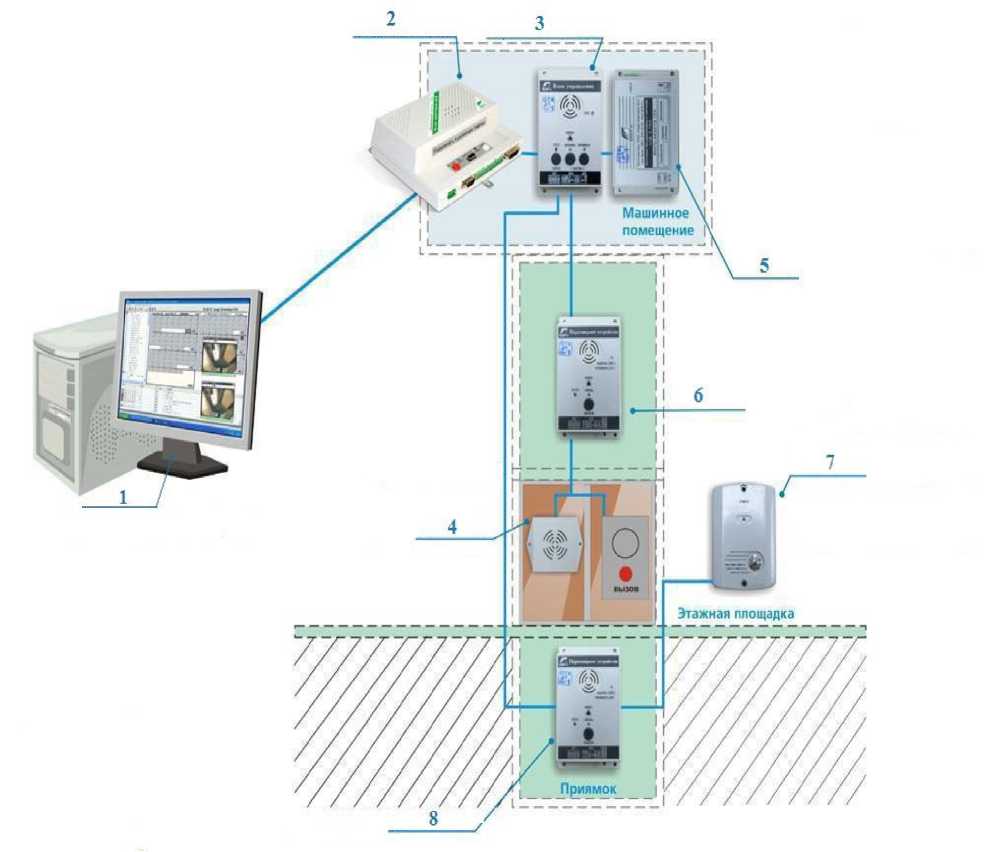 Варианты ответов:- блок управления;
- громкоговоритель;
- лифтовый блок;
- переговорное устройство на основной посадочной площадке.Вопрос № 8Что обозначено на рисунке цифрой 3?Варианты ответов: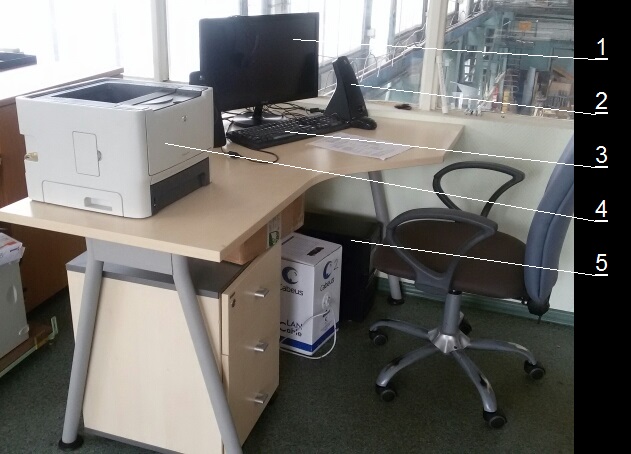 - монитор;- звуковая колонка;- клавиатура.Вопрос № 9В соответствии с ГОСТ 34441-2018, устройство диспетчерского контроля должны предусматривать автоматическую проверку:Варианты ответов:- исправности переговорной связи;- наличия связи между лифтовым диспетчерским оборудованием и диспетчерским оборудованием;- исправности контроля срабатывания устройств безопасности лифтов.Вопрос № 10В течение какого срока должны быть устранены протечки в отдельных местах кровли?Варианты ответов:- 1 сутки;- 3 суток;- 7 суток.